				 czytelny, własnoręczny podpis osoby składającej oświadczenieOBOWIĄZEK INFORMACYJNY WYNIKAJĄCY Z ART. 14 UST. 1 i 2 RODO PRZETWARZANIE DANYCH OSOBOWYCH OSOBY, KTÓREJ DANE POZYSKANO W SPOSÓB INNY NIŻ OD OSOBY, KTÓREJ DANE DOTYCZĄ W ZAKRESIE WNIOSKU O ZEZWOLENIE NA EKSHUMACJĘ ZWŁOKZgodnie z Rozporządzeniem Parlamentu Europejskiego i Rady (UE) 2016/679 z 27 kwietnia 2016 r. w sprawie ochrony osób fizycznych w związku z przetwarzaniem danych osobowych i w sprawie swobodnego przepływu takich danych oraz uchylenia dyrektywy 95/46/WE (ogólne rozporządzenie o ochronie danych, dalej: RODO) informujemy że:Administratorem Pani/Pana danych osobowych jest Powiatowa Stacja Sanitarno-Epidemiologiczna w Myśliborzu reprezentowana przez Państwowego Powiatowego Inspektora Sanitarnego w Myśliborzu/Dyrektora Powiatowej Stacji Sanitarno-Epidemiologicznej w Myśliborzu z siedzibą: ul. Północna 15, 74-300 Myślibórz,(nr tel.: 95 747 56 16), adres e-mail: psse.mysliborz@sanepid.gov.pl.W Powiatowej Stacji Sanitarno-Epidemiologicznej w Myśliborzu został wyznaczony Inspektor ochrony danych osobowych, z którym można skontaktować się w każdej sprawie dotyczącej przetwarzania Pani/Pana danych osobowych poprzez e-mail: iod.psse.mysliborz@sanepid.gov.plPowiatowa Stacja Sanitarno-Epidemiologiczna w Myśliborzu przetwarza dane w celu realizacji zadań Państwowej Inspekcji Sanitarnej wynikających z: ustawy z dnia 14 marca 1985r. o Państwowej Inspekcji Sanitarnej (t. j. Dz.U. z 2024 r. poz. 416), oraz ustawy z dnia 31 stycznia 1959r. o cmentarzach i chowaniu zmarłych (t. j. Dz. U. z 2024r. poz. 576) zgodnie z art. 6 ust. 1 lit. c RODO w celu wypełnienia obowiązków prawnych ciążących na PSSE Myślibórz.W związku z przetwarzaniem danych w celach wskazanych w pkt. 3, Pani/Pana dane osobowe mogą być udostępniane innym odbiorcom lub kategoriom odbiorców danych osobowych. Odbiorcami Pani/Pana danych osobowych mogą być:a) właściwe organy Państwowej Inspekcji Sanitarnej, inne organy administracyjne, sądy i organy ochrony prawa - jeżeli na mocy przepisów szczególnych Administrator zobowiązany jest do przekazania im danych osobowych bądź podmioty te uprawnione są do żądania udostępnienia takich danych;b) pozostali członkowie rodzinny, których dane zostały ujawnione we wniosku; c) na podstawie umowy powierzenia firmy zapewniające ciągłość i prawidłowość wykonywania zadań przez Administratora (firmy informatyczne, dostawcy oprogramowania itp.) oraz w zależności od wyboru przez Panią/Pana środków komunikacji z PSSE w Myśliborzu, operatorowi pocztowemu celem dopełnienia obowiązku komunikacji w sprawie.Przetwarzane Pani/Pana dane osobowe przypisane są do danych zwykłej kategorii.Pani/Pana dane osobowe zostały pozyskane od wnioskodawcy o przeprowadzenie ekshumacji.Pani/Pana dane osobowe będą przetwarzane przez okres niezbędny do realizacji prawnie określonych zadań ciążących na Administratorze, a po ich zakończeniu zgodnie z obowiązującymi przepisami prawa- Rozporządzeniu Prezesa Rady Ministrów z dnia 18 stycznia 2011r. w sprawie instrukcji kancelaryjnej, jednolitych rzeczowych wykazów akt oraz instrukcji w sprawie organizacji i zakresu działań archiwów zakładowych (Dz.U. z 2011r. Nr 14 poz. 67)Pani/Pana dane nie będą przetwarzane w sposób zautomatyzowany w tym w formie profilowania.Pani/Pana dane nie będą przekazywane do państwa trzeciego lub organizacji międzynarodowej.Przysługujące prawaW związku z przetwarzaniem Pani/Pana danych przysługuje Pani/Panu prawo do:a. dostępu do swoich danych osobowychb. prawo usunięcia danych (z zastrzeżeniem art. 17 RODO)c. uzyskania kopii danych osobowych podlegających przetwarzaniu (z zastrzeżeniem art. 15 ust. 3 RODO),d. żądania sprostowania dotyczących jej danych osobowych, które są nieprawidłowe.Wniesienia skargi do organu nadzorującego przestrzeganie przepisów ochrony danych osobowych tj. Prezes Urzędu Ochrony Danych Osobowych, z siedzibą w Warszawie, przy ul. Stawki 2, 00-193 Warszawa, gdy uzna, Pani/Pan że przewarzanie danych osobowych narusza przepisy ogólnego rozporządzenia o ochronie danych osobowych (RODO).…………………………….., dnia ……………………Państwowy Powiatowy Inspektor Sanitarny w Myśliborzu…………………………….., dnia ……………………Państwowy Powiatowy Inspektor Sanitarny w Myśliborzu…………………………….., dnia ……………………Państwowy Powiatowy Inspektor Sanitarny w Myśliborzu…………………………….., dnia ……………………Państwowy Powiatowy Inspektor Sanitarny w Myśliborzu…………………………….., dnia ……………………Państwowy Powiatowy Inspektor Sanitarny w Myśliborzu…………………………….., dnia ……………………Państwowy Powiatowy Inspektor Sanitarny w Myśliborzu…………………………….., dnia ……………………Państwowy Powiatowy Inspektor Sanitarny w Myśliborzu…………………………….., dnia ……………………Państwowy Powiatowy Inspektor Sanitarny w Myśliborzu…………………………….., dnia ……………………Państwowy Powiatowy Inspektor Sanitarny w Myśliborzu…………………………….., dnia ……………………Państwowy Powiatowy Inspektor Sanitarny w Myśliborzu…………………………….., dnia ……………………Państwowy Powiatowy Inspektor Sanitarny w Myśliborzu…………………………….., dnia ……………………Państwowy Powiatowy Inspektor Sanitarny w Myśliborzu…………………………….., dnia ……………………Państwowy Powiatowy Inspektor Sanitarny w Myśliborzu…………………………….., dnia ……………………Państwowy Powiatowy Inspektor Sanitarny w Myśliborzu…………………………….., dnia ……………………Państwowy Powiatowy Inspektor Sanitarny w Myśliborzu…………………………….., dnia ……………………Państwowy Powiatowy Inspektor Sanitarny w Myśliborzu…………………………….., dnia ……………………Państwowy Powiatowy Inspektor Sanitarny w Myśliborzu…………………………….., dnia ……………………Państwowy Powiatowy Inspektor Sanitarny w Myśliborzu…………………………….., dnia ……………………Państwowy Powiatowy Inspektor Sanitarny w Myśliborzu…………………………….., dnia ……………………Państwowy Powiatowy Inspektor Sanitarny w Myśliborzu…………………………….., dnia ……………………Państwowy Powiatowy Inspektor Sanitarny w MyśliborzuOświadczenie osoby uprawnionej do ekshumacji i pochowania ludzkich zwłok lub szczątkówOświadczenie osoby uprawnionej do ekshumacji i pochowania ludzkich zwłok lub szczątkówOświadczenie osoby uprawnionej do ekshumacji i pochowania ludzkich zwłok lub szczątkówOświadczenie osoby uprawnionej do ekshumacji i pochowania ludzkich zwłok lub szczątkówOświadczenie osoby uprawnionej do ekshumacji i pochowania ludzkich zwłok lub szczątkówOświadczenie osoby uprawnionej do ekshumacji i pochowania ludzkich zwłok lub szczątkówOświadczenie osoby uprawnionej do ekshumacji i pochowania ludzkich zwłok lub szczątkówOświadczenie osoby uprawnionej do ekshumacji i pochowania ludzkich zwłok lub szczątkówOświadczenie osoby uprawnionej do ekshumacji i pochowania ludzkich zwłok lub szczątkówOświadczenie osoby uprawnionej do ekshumacji i pochowania ludzkich zwłok lub szczątkówOświadczenie osoby uprawnionej do ekshumacji i pochowania ludzkich zwłok lub szczątkówOświadczenie osoby uprawnionej do ekshumacji i pochowania ludzkich zwłok lub szczątkówOświadczenie osoby uprawnionej do ekshumacji i pochowania ludzkich zwłok lub szczątków1. Instrukcja wypełnienia dokumentu1. Instrukcja wypełnienia dokumentu1. Instrukcja wypełnienia dokumentu1. Instrukcja wypełnienia dokumentu1. Instrukcja wypełnienia dokumentu1. Instrukcja wypełnienia dokumentu1. Instrukcja wypełnienia dokumentu1. Instrukcja wypełnienia dokumentu1. Instrukcja wypełnienia dokumentu1. Instrukcja wypełnienia dokumentu1. Instrukcja wypełnienia dokumentu1. Instrukcja wypełnienia dokumentu1. Instrukcja wypełnienia dokumentu1.WYPEŁNIĆ WIELKIMI LITERAMI.WYPEŁNIĆ WIELKIMI LITERAMI.WYPEŁNIĆ WIELKIMI LITERAMI.WYPEŁNIĆ WIELKIMI LITERAMI.WYPEŁNIĆ WIELKIMI LITERAMI.WYPEŁNIĆ WIELKIMI LITERAMI.WYPEŁNIĆ WIELKIMI LITERAMI.WYPEŁNIĆ WIELKIMI LITERAMI.WYPEŁNIĆ WIELKIMI LITERAMI.WYPEŁNIĆ WIELKIMI LITERAMI.WYPEŁNIĆ WIELKIMI LITERAMI.WYPEŁNIĆ WIELKIMI LITERAMI.2. Dane osoby uprawnionej2. Dane osoby uprawnionej2. Dane osoby uprawnionej2. Dane osoby uprawnionej2. Dane osoby uprawnionej2. Dane osoby uprawnionej2. Dane osoby uprawnionej2. Dane osoby uprawnionej2. Dane osoby uprawnionej2. Dane osoby uprawnionej2. Dane osoby uprawnionej2. Dane osoby uprawnionej2. Dane osoby uprawnionej2.1. Dane identyfikacyjne osoby uprawnionej2.1. Dane identyfikacyjne osoby uprawnionej2.1. Dane identyfikacyjne osoby uprawnionej2.1. Dane identyfikacyjne osoby uprawnionej2.1. Dane identyfikacyjne osoby uprawnionej2.1. Dane identyfikacyjne osoby uprawnionej2.1. Dane identyfikacyjne osoby uprawnionej2.1. Dane identyfikacyjne osoby uprawnionej2.1. Dane identyfikacyjne osoby uprawnionej2.1. Dane identyfikacyjne osoby uprawnionej2.1. Dane identyfikacyjne osoby uprawnionej2.1. Dane identyfikacyjne osoby uprawnionejImię i nazwiskoStopień pokrewieństwa osoby uprawnionej z osobą zmarłą2.2. Adres miejsca zamieszkania osoby uprawnionej2.2. Adres miejsca zamieszkania osoby uprawnionej2.2. Adres miejsca zamieszkania osoby uprawnionej2.2. Adres miejsca zamieszkania osoby uprawnionej2.2. Adres miejsca zamieszkania osoby uprawnionej2.2. Adres miejsca zamieszkania osoby uprawnionej2.2. Adres miejsca zamieszkania osoby uprawnionej2.2. Adres miejsca zamieszkania osoby uprawnionej2.2. Adres miejsca zamieszkania osoby uprawnionej2.2. Adres miejsca zamieszkania osoby uprawnionej2.2. Adres miejsca zamieszkania osoby uprawnionej2.2. Adres miejsca zamieszkania osoby uprawnionejMiejscowośćUlicaNr domuNr lokaluKod pocztowyKod pocztowyKod pocztowy-2.3. Dane kontaktowe osoby uprawnionej (dane kontaktowe nie są obowiązkowe, ale ułatwią kontakt w sprawie wniosku)2.3. Dane kontaktowe osoby uprawnionej (dane kontaktowe nie są obowiązkowe, ale ułatwią kontakt w sprawie wniosku)2.3. Dane kontaktowe osoby uprawnionej (dane kontaktowe nie są obowiązkowe, ale ułatwią kontakt w sprawie wniosku)2.3. Dane kontaktowe osoby uprawnionej (dane kontaktowe nie są obowiązkowe, ale ułatwią kontakt w sprawie wniosku)2.3. Dane kontaktowe osoby uprawnionej (dane kontaktowe nie są obowiązkowe, ale ułatwią kontakt w sprawie wniosku)2.3. Dane kontaktowe osoby uprawnionej (dane kontaktowe nie są obowiązkowe, ale ułatwią kontakt w sprawie wniosku)2.3. Dane kontaktowe osoby uprawnionej (dane kontaktowe nie są obowiązkowe, ale ułatwią kontakt w sprawie wniosku)2.3. Dane kontaktowe osoby uprawnionej (dane kontaktowe nie są obowiązkowe, ale ułatwią kontakt w sprawie wniosku)2.3. Dane kontaktowe osoby uprawnionej (dane kontaktowe nie są obowiązkowe, ale ułatwią kontakt w sprawie wniosku)2.3. Dane kontaktowe osoby uprawnionej (dane kontaktowe nie są obowiązkowe, ale ułatwią kontakt w sprawie wniosku)2.3. Dane kontaktowe osoby uprawnionej (dane kontaktowe nie są obowiązkowe, ale ułatwią kontakt w sprawie wniosku)2.3. Dane kontaktowe osoby uprawnionej (dane kontaktowe nie są obowiązkowe, ale ułatwią kontakt w sprawie wniosku)Numer telefonu Adres poczty elektronicznej2.4. Dane pełnomocnika (podać, jeśli w sprawie ustanowiono pełnomocnika)2.4. Dane pełnomocnika (podać, jeśli w sprawie ustanowiono pełnomocnika)2.4. Dane pełnomocnika (podać, jeśli w sprawie ustanowiono pełnomocnika)2.4. Dane pełnomocnika (podać, jeśli w sprawie ustanowiono pełnomocnika)2.4. Dane pełnomocnika (podać, jeśli w sprawie ustanowiono pełnomocnika)2.4. Dane pełnomocnika (podać, jeśli w sprawie ustanowiono pełnomocnika)2.4. Dane pełnomocnika (podać, jeśli w sprawie ustanowiono pełnomocnika)2.4. Dane pełnomocnika (podać, jeśli w sprawie ustanowiono pełnomocnika)2.4. Dane pełnomocnika (podać, jeśli w sprawie ustanowiono pełnomocnika)2.4. Dane pełnomocnika (podać, jeśli w sprawie ustanowiono pełnomocnika)2.4. Dane pełnomocnika (podać, jeśli w sprawie ustanowiono pełnomocnika)2.4. Dane pełnomocnika (podać, jeśli w sprawie ustanowiono pełnomocnika)Imię i nazwisko2.5. Adres korespondencyjny osoby uprawnionej (jeśli w sprawie ustanowiono pełnomocnika, to podać jego adres)2.5. Adres korespondencyjny osoby uprawnionej (jeśli w sprawie ustanowiono pełnomocnika, to podać jego adres)2.5. Adres korespondencyjny osoby uprawnionej (jeśli w sprawie ustanowiono pełnomocnika, to podać jego adres)2.5. Adres korespondencyjny osoby uprawnionej (jeśli w sprawie ustanowiono pełnomocnika, to podać jego adres)2.5. Adres korespondencyjny osoby uprawnionej (jeśli w sprawie ustanowiono pełnomocnika, to podać jego adres)2.5. Adres korespondencyjny osoby uprawnionej (jeśli w sprawie ustanowiono pełnomocnika, to podać jego adres)2.5. Adres korespondencyjny osoby uprawnionej (jeśli w sprawie ustanowiono pełnomocnika, to podać jego adres)2.5. Adres korespondencyjny osoby uprawnionej (jeśli w sprawie ustanowiono pełnomocnika, to podać jego adres)2.5. Adres korespondencyjny osoby uprawnionej (jeśli w sprawie ustanowiono pełnomocnika, to podać jego adres)2.5. Adres korespondencyjny osoby uprawnionej (jeśli w sprawie ustanowiono pełnomocnika, to podać jego adres)2.5. Adres korespondencyjny osoby uprawnionej (jeśli w sprawie ustanowiono pełnomocnika, to podać jego adres)2.5. Adres korespondencyjny osoby uprawnionej (jeśli w sprawie ustanowiono pełnomocnika, to podać jego adres)MiejscowośćUlica		Nr domuNr lokaluKod pocztowyKod pocztowyKod pocztowy-3. Treść oświadczenia3. Treść oświadczenia3. Treść oświadczenia3. Treść oświadczenia3. Treść oświadczenia3. Treść oświadczenia3. Treść oświadczenia3. Treść oświadczenia3. Treść oświadczenia3. Treść oświadczenia3. Treść oświadczenia3. Treść oświadczenia3. Treść oświadczenia3. Treść oświadczenia3. Treść oświadczenia3. Treść oświadczenia3. Treść oświadczenia3. Treść oświadczenia3. Treść oświadczenia3. Treść oświadczenia3. Treść oświadczenia3. Treść oświadczenia3.1. Oświadczenie 3.1. Oświadczenie 3.1. Oświadczenie 3.1. Oświadczenie 3.1. Oświadczenie 3.1. Oświadczenie 3.1. Oświadczenie 3.1. Oświadczenie 3.1. Oświadczenie 3.1. Oświadczenie 3.1. Oświadczenie 3.1. Oświadczenie 3.1. Oświadczenie 3.1. Oświadczenie 3.1. Oświadczenie 3.1. Oświadczenie 3.1. Oświadczenie 3.1. Oświadczenie 3.1. Oświadczenie 3.1. Oświadczenie 3.1. Oświadczenie Oświadczam, że jestem osobą posiadającą prawo do ekshumacji (na podstawie przepisu art.15 ust.1 pkt 1 w związku z art. 10 ust. 1 ustawy z dnia 31 stycznia 1959 r. o cmentarzach i chowaniu zmarłych)  oraz wyrażam zgodę na ekshumacjęOświadczam, że jestem osobą posiadającą prawo do ekshumacji (na podstawie przepisu art.15 ust.1 pkt 1 w związku z art. 10 ust. 1 ustawy z dnia 31 stycznia 1959 r. o cmentarzach i chowaniu zmarłych)  oraz wyrażam zgodę na ekshumacjęOświadczam, że jestem osobą posiadającą prawo do ekshumacji (na podstawie przepisu art.15 ust.1 pkt 1 w związku z art. 10 ust. 1 ustawy z dnia 31 stycznia 1959 r. o cmentarzach i chowaniu zmarłych)  oraz wyrażam zgodę na ekshumacjęOświadczam, że jestem osobą posiadającą prawo do ekshumacji (na podstawie przepisu art.15 ust.1 pkt 1 w związku z art. 10 ust. 1 ustawy z dnia 31 stycznia 1959 r. o cmentarzach i chowaniu zmarłych)  oraz wyrażam zgodę na ekshumacjęOświadczam, że jestem osobą posiadającą prawo do ekshumacji (na podstawie przepisu art.15 ust.1 pkt 1 w związku z art. 10 ust. 1 ustawy z dnia 31 stycznia 1959 r. o cmentarzach i chowaniu zmarłych)  oraz wyrażam zgodę na ekshumacjęOświadczam, że jestem osobą posiadającą prawo do ekshumacji (na podstawie przepisu art.15 ust.1 pkt 1 w związku z art. 10 ust. 1 ustawy z dnia 31 stycznia 1959 r. o cmentarzach i chowaniu zmarłych)  oraz wyrażam zgodę na ekshumacjęOświadczam, że jestem osobą posiadającą prawo do ekshumacji (na podstawie przepisu art.15 ust.1 pkt 1 w związku z art. 10 ust. 1 ustawy z dnia 31 stycznia 1959 r. o cmentarzach i chowaniu zmarłych)  oraz wyrażam zgodę na ekshumacjęOświadczam, że jestem osobą posiadającą prawo do ekshumacji (na podstawie przepisu art.15 ust.1 pkt 1 w związku z art. 10 ust. 1 ustawy z dnia 31 stycznia 1959 r. o cmentarzach i chowaniu zmarłych)  oraz wyrażam zgodę na ekshumacjęOświadczam, że jestem osobą posiadającą prawo do ekshumacji (na podstawie przepisu art.15 ust.1 pkt 1 w związku z art. 10 ust. 1 ustawy z dnia 31 stycznia 1959 r. o cmentarzach i chowaniu zmarłych)  oraz wyrażam zgodę na ekshumacjęOświadczam, że jestem osobą posiadającą prawo do ekshumacji (na podstawie przepisu art.15 ust.1 pkt 1 w związku z art. 10 ust. 1 ustawy z dnia 31 stycznia 1959 r. o cmentarzach i chowaniu zmarłych)  oraz wyrażam zgodę na ekshumacjęOświadczam, że jestem osobą posiadającą prawo do ekshumacji (na podstawie przepisu art.15 ust.1 pkt 1 w związku z art. 10 ust. 1 ustawy z dnia 31 stycznia 1959 r. o cmentarzach i chowaniu zmarłych)  oraz wyrażam zgodę na ekshumacjęOświadczam, że jestem osobą posiadającą prawo do ekshumacji (na podstawie przepisu art.15 ust.1 pkt 1 w związku z art. 10 ust. 1 ustawy z dnia 31 stycznia 1959 r. o cmentarzach i chowaniu zmarłych)  oraz wyrażam zgodę na ekshumacjęOświadczam, że jestem osobą posiadającą prawo do ekshumacji (na podstawie przepisu art.15 ust.1 pkt 1 w związku z art. 10 ust. 1 ustawy z dnia 31 stycznia 1959 r. o cmentarzach i chowaniu zmarłych)  oraz wyrażam zgodę na ekshumacjęOświadczam, że jestem osobą posiadającą prawo do ekshumacji (na podstawie przepisu art.15 ust.1 pkt 1 w związku z art. 10 ust. 1 ustawy z dnia 31 stycznia 1959 r. o cmentarzach i chowaniu zmarłych)  oraz wyrażam zgodę na ekshumacjęOświadczam, że jestem osobą posiadającą prawo do ekshumacji (na podstawie przepisu art.15 ust.1 pkt 1 w związku z art. 10 ust. 1 ustawy z dnia 31 stycznia 1959 r. o cmentarzach i chowaniu zmarłych)  oraz wyrażam zgodę na ekshumacjęOświadczam, że jestem osobą posiadającą prawo do ekshumacji (na podstawie przepisu art.15 ust.1 pkt 1 w związku z art. 10 ust. 1 ustawy z dnia 31 stycznia 1959 r. o cmentarzach i chowaniu zmarłych)  oraz wyrażam zgodę na ekshumacjęOświadczam, że jestem osobą posiadającą prawo do ekshumacji (na podstawie przepisu art.15 ust.1 pkt 1 w związku z art. 10 ust. 1 ustawy z dnia 31 stycznia 1959 r. o cmentarzach i chowaniu zmarłych)  oraz wyrażam zgodę na ekshumacjęOświadczam, że jestem osobą posiadającą prawo do ekshumacji (na podstawie przepisu art.15 ust.1 pkt 1 w związku z art. 10 ust. 1 ustawy z dnia 31 stycznia 1959 r. o cmentarzach i chowaniu zmarłych)  oraz wyrażam zgodę na ekshumacjęOświadczam, że jestem osobą posiadającą prawo do ekshumacji (na podstawie przepisu art.15 ust.1 pkt 1 w związku z art. 10 ust. 1 ustawy z dnia 31 stycznia 1959 r. o cmentarzach i chowaniu zmarłych)  oraz wyrażam zgodę na ekshumacjęOświadczam, że jestem osobą posiadającą prawo do ekshumacji (na podstawie przepisu art.15 ust.1 pkt 1 w związku z art. 10 ust. 1 ustawy z dnia 31 stycznia 1959 r. o cmentarzach i chowaniu zmarłych)  oraz wyrażam zgodę na ekshumacjęOświadczam, że jestem osobą posiadającą prawo do ekshumacji (na podstawie przepisu art.15 ust.1 pkt 1 w związku z art. 10 ust. 1 ustawy z dnia 31 stycznia 1959 r. o cmentarzach i chowaniu zmarłych)  oraz wyrażam zgodę na ekshumację3.2. Dane dotyczące osoby zmarłej3.2. Dane dotyczące osoby zmarłej3.2. Dane dotyczące osoby zmarłej3.2. Dane dotyczące osoby zmarłej3.2. Dane dotyczące osoby zmarłej3.2. Dane dotyczące osoby zmarłej3.2. Dane dotyczące osoby zmarłej3.2. Dane dotyczące osoby zmarłej3.2. Dane dotyczące osoby zmarłej3.2. Dane dotyczące osoby zmarłej3.2. Dane dotyczące osoby zmarłej3.2. Dane dotyczące osoby zmarłej3.2. Dane dotyczące osoby zmarłej3.2. Dane dotyczące osoby zmarłej3.2. Dane dotyczące osoby zmarłej3.2. Dane dotyczące osoby zmarłej3.2. Dane dotyczące osoby zmarłej3.2. Dane dotyczące osoby zmarłej3.2. Dane dotyczące osoby zmarłej3.2. Dane dotyczące osoby zmarłej3.2. Dane dotyczące osoby zmarłejImię i nazwiskoMiejsce urodzenia       Data    urodzenia       Data    urodzenia       Data    urodzenia       Data    urodzenia       Data    urodzenia--Miejsce zgonuData zgonuData zgonuData zgonuData zgonuData zgonu--Miejsce pochowania przed ekshumacjąMiejsce pochowania po ekshumacji Podać zarówno nazwę i adres cmentarza, na którym ma się odbyć ekshumacja, jak i cmentarza, na którym mają być ponownie pochowane zwłoki lub szczątki. Podać zarówno nazwę i adres cmentarza, na którym ma się odbyć ekshumacja, jak i cmentarza, na którym mają być ponownie pochowane zwłoki lub szczątki. Podać zarówno nazwę i adres cmentarza, na którym ma się odbyć ekshumacja, jak i cmentarza, na którym mają być ponownie pochowane zwłoki lub szczątki. Podać zarówno nazwę i adres cmentarza, na którym ma się odbyć ekshumacja, jak i cmentarza, na którym mają być ponownie pochowane zwłoki lub szczątki. Podać zarówno nazwę i adres cmentarza, na którym ma się odbyć ekshumacja, jak i cmentarza, na którym mają być ponownie pochowane zwłoki lub szczątki. Podać zarówno nazwę i adres cmentarza, na którym ma się odbyć ekshumacja, jak i cmentarza, na którym mają być ponownie pochowane zwłoki lub szczątki. Podać zarówno nazwę i adres cmentarza, na którym ma się odbyć ekshumacja, jak i cmentarza, na którym mają być ponownie pochowane zwłoki lub szczątki. Podać zarówno nazwę i adres cmentarza, na którym ma się odbyć ekshumacja, jak i cmentarza, na którym mają być ponownie pochowane zwłoki lub szczątki. Podać zarówno nazwę i adres cmentarza, na którym ma się odbyć ekshumacja, jak i cmentarza, na którym mają być ponownie pochowane zwłoki lub szczątki. Podać zarówno nazwę i adres cmentarza, na którym ma się odbyć ekshumacja, jak i cmentarza, na którym mają być ponownie pochowane zwłoki lub szczątki. Podać zarówno nazwę i adres cmentarza, na którym ma się odbyć ekshumacja, jak i cmentarza, na którym mają być ponownie pochowane zwłoki lub szczątki. Podać zarówno nazwę i adres cmentarza, na którym ma się odbyć ekshumacja, jak i cmentarza, na którym mają być ponownie pochowane zwłoki lub szczątki. Podać zarówno nazwę i adres cmentarza, na którym ma się odbyć ekshumacja, jak i cmentarza, na którym mają być ponownie pochowane zwłoki lub szczątki. Podać zarówno nazwę i adres cmentarza, na którym ma się odbyć ekshumacja, jak i cmentarza, na którym mają być ponownie pochowane zwłoki lub szczątki. Podać zarówno nazwę i adres cmentarza, na którym ma się odbyć ekshumacja, jak i cmentarza, na którym mają być ponownie pochowane zwłoki lub szczątki. Podać zarówno nazwę i adres cmentarza, na którym ma się odbyć ekshumacja, jak i cmentarza, na którym mają być ponownie pochowane zwłoki lub szczątki. Podać zarówno nazwę i adres cmentarza, na którym ma się odbyć ekshumacja, jak i cmentarza, na którym mają być ponownie pochowane zwłoki lub szczątki. Podać zarówno nazwę i adres cmentarza, na którym ma się odbyć ekshumacja, jak i cmentarza, na którym mają być ponownie pochowane zwłoki lub szczątki. Podać zarówno nazwę i adres cmentarza, na którym ma się odbyć ekshumacja, jak i cmentarza, na którym mają być ponownie pochowane zwłoki lub szczątki. Podać zarówno nazwę i adres cmentarza, na którym ma się odbyć ekshumacja, jak i cmentarza, na którym mają być ponownie pochowane zwłoki lub szczątki. Podać zarówno nazwę i adres cmentarza, na którym ma się odbyć ekshumacja, jak i cmentarza, na którym mają być ponownie pochowane zwłoki lub szczątki.4. Data i podpis osoby uprawnionej4. Data i podpis osoby uprawnionej4. Data i podpis osoby uprawnionej4. Data i podpis osoby uprawnionej4. Data i podpis osoby uprawnionej4. Data i podpis osoby uprawnionej4. Data i podpis osoby uprawnionej4. Data i podpis osoby uprawnionej4. Data i podpis osoby uprawnionej4. Data i podpis osoby uprawnionej4. Data i podpis osoby uprawnionej4. Data i podpis osoby uprawnionej4. Data i podpis osoby uprawnionej4. Data i podpis osoby uprawnionej4. Data i podpis osoby uprawnionej4. Data i podpis osoby uprawnionej4. Data i podpis osoby uprawnionej4. Data i podpis osoby uprawnionej4. Data i podpis osoby uprawnionej4. Data i podpis osoby uprawnionej4. Data i podpis osoby uprawnionej4. Data i podpis osoby uprawnionejData-- DD-MM-RRRR DD-MM-RRRR DD-MM-RRRR DD-MM-RRRR DD-MM-RRRR DD-MM-RRRR DD-MM-RRRR DD-MM-RRRR DD-MM-RRRR DD-MM-RRRR DD-MM-RRRR DD-MM-RRRR DD-MM-RRRR DD-MM-RRRR DD-MM-RRRR DD-MM-RRRR DD-MM-RRRR DD-MM-RRRR DD-MM-RRRR DD-MM-RRRR DD-MM-RRRRPodpis5. Podstawa prawnaArt. 10 ust. 1 i art. 15 ust. 1 pkt 1 oraz ust. 3 ustawy z dnia 31 stycznia 1959 r. o cmentarzach i chowaniu zmarłych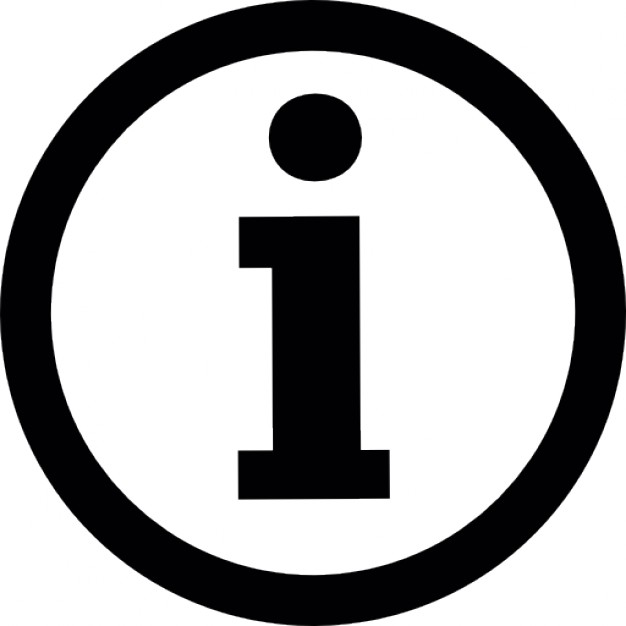 